ＷＣＴ-J ICE GOLD UP2022-2023  開催要項　1.名　　称　　　  ICE  GOLD  CUP　2022-20232.主　　催　　　  ICE  GOLD  CUP実行委員会3.主　　管　　　  帯広カーリング協会4.後　　援　　　  帯広市　未定5.特別協賛　　　  土谷特殊農機具製作所6.協　　賛　　　  未定6.会　　場　　　  カールプレックスおびひろ（帯広市清流東2丁目13番地7）7.日    程　　 　 2023年5月3~7日8.チーム参加　　　 男女各10チーム　合計20チーム　　　　　　　　 （申し込みが超えた場合、抽選とさせていただきます。）9.参加資格　　　 　4名または、5名のメンバーで構成されたチーム10.競技方法　　　  5チーム2ブロックによるラウンドロビン　　　　　　　　  各ブロック上位チームによるプレーオフ　　　　　　　　  8エンド　11.参 加 料      　 60.000円　　12.賞　 金      　 賞金総額100万円　　　　　　　　　優勝30万円　準優勝15万円　3位5万円　　　　　　　　　協賛が集まった場合は賞金が上がる可能性があります。13.詳　　細　　　　WCT大会として開催予定14.申込期限　　 　  令和5年4月3日（月）昼12：00まで　期日厳守                    令和５年4月4日に運営によって参加チームが決められます。15.申込先　　　　   ICE GOLD CUP実行委員会　までMail　curlingobihiro8@gmail.com　　　　　　　　  TEL　080-9617-3486　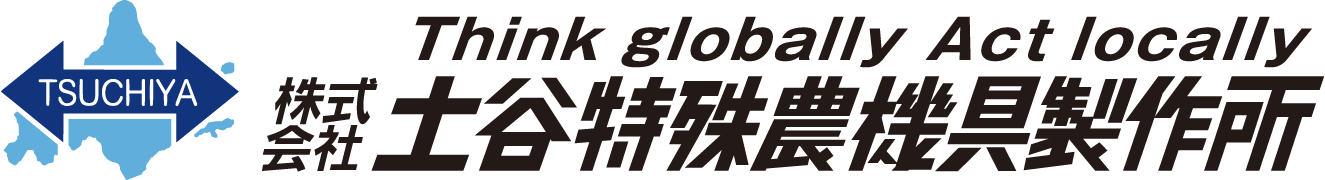 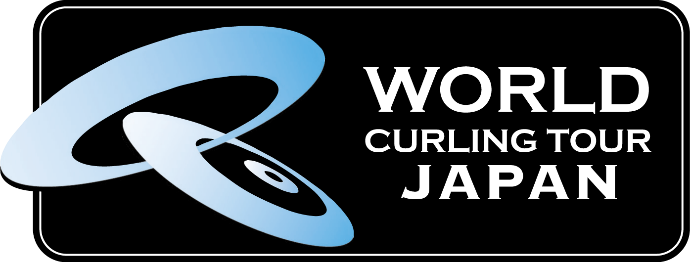 